David EvansDavid Evans, born in 1877 in Bushey, was the son of Thomas and Anne Evans of 7 Crook Log, Bushey. He worked as a farm labourer and married Avis Augusta Payne in 1897 in Watford.  David and Avis had six children, all born in Bushey and they lived at 6 Caroline Cottages, Capel Road, Oxhey. David enlisted at Aldershot in 1915, at the age of 37, as Private T4/ 110404 in the Clearing Office, Army Service Corps, having previously undertaken four years’ military training.  He served on the Western Front but was sent home on 12 November 1918. He died a week later, on 17 November 1918, from bronchial pneumonia, aged 40, at the 3rd Scottish General Hospital in Glasgow. He is remembered with honour at the Glasgow Western Necropolis and is commemorated at St Matthew’s Church, Oxhey.  His younger brother, Charles Evans, died in France on 24 December 1917. 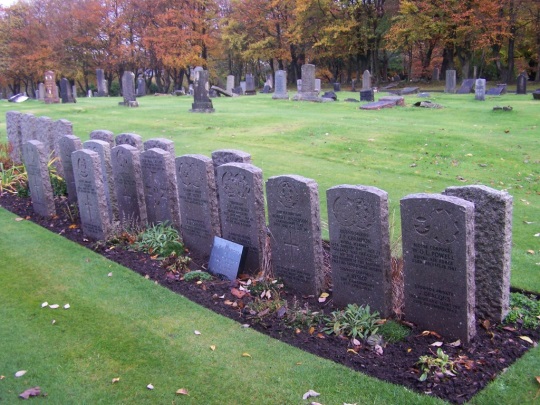 